  О мерах по обеспечению безопасностилюдей на водных объектах Мариинско-Посадского района Чувашской Республики в осенне-зимний период 2018/2019 г.г.В соответствии с Федеральными законами от 21 декабря 1994 № 68-ФЗ «О защите населения и территорий от чрезвычайных ситуаций природного и техногенного характера», от 06 октября 2003 №131-ФЗ (с изменениями и дополнениями вступившими в силу с 19 августа 2018) «Об общих принципах организации местного самоуправления в Российской Федерации», указания Кабинета Министров Чувашской Республики от 12 сентября 2018 года № 16, администрация Мариинско-Посадского района Чувашской Республики п о с т а н о в л я е т:Рекомендовать администрациям городского и сельских поселений   Мариинско-Посадского района Чувашской Республики:- предусмотреть при формировании бюджетов органов местного самоуправления финансирование мероприятий по обеспечению безопасности людей на водных объектах;- назначить должностных лиц органов местного самоуправления, ответственных за обеспечение безопасности на водных объектах, и участвующих совместно с надзорными органами в проводимых проверках;- в срок до 6 ноября 2018 г. разработать и согласовать с отделом специальных программ администрации Мариинско-Посадского района Чувашской Республики планы взаимодействия по обеспечению безопасности людей на водных объектах в осенне-зимний период с отражением имеющихся сил и средств, предназначенных для предупреждения и ликвидации чрезвычайных ситуаций, с учетом особенностей территорий;- организовать взаимодействие с имеющейся на территории района спасательной станцией «Марпосадская» с целью оперативного проведения спасательных работ; - организовать с участием сотрудников спасательной станции «Марпосадская» и Мариинско-Посадским участком Центра ГИМС МЧС России по Чувашской Республике проведение инструкторско-методических занятий на местах по отработке вопросов охраны жизни и здоровья людей на льду (воде) в период ледостава;- организовать с момента образования ледостава на водоемах ежедневное проведение замеров толщины льда и определение его структуры в утреннее и вечернее время, в периоды оттепели и снеготаяния производить замеры и в дневные часы;- выставить предупреждающие знаки в опасных для движения транспорта и пешеходов участках;- определить:а) потенциально опасные участки водоемов и обозначить их соответствующими предупреждающими знаками;б) специальные места для массового подледного лова рыбы рыболовами-любителями в зимний период и организовать на них временные спасательные посты и пункты обогрева;в) места пеших переправ в соответствии с Правилами охраны жизни людей на воде в Чувашской Республике и требованиями руководящих документов, обеспечив развертывание на них спасательных постов;г) порядок привлечения добровольцев-общественников для оказания помощи профессиональным спасательным подразделениям в случае возникновения чрезвычайных ситуаций и происшествий на водных объектах.2. Рекомендовать руководителям предприятий, организаций и учреждений, расположенных на территории Мариинско-Посадского района Чувашской Республики, независимо от форм собственности;- провести инструктажи по охране труда и техники безопасности со всеми категориями работников по безопасному поведению на льду;- при организации ледовых переправ согласовывать места их расположения с главами поселений, а порядок их работы и регистрации с Мариинско-Посадским инспекторским участком Центра ГИМС МЧС России по Чувашской Республике и спасательной станцией «Марпосадская».3. Отделу образования и молодежной политики администрации Мариинско-Посадского района Чувашской Республики:- провести профилактические мероприятия по тематике «Осторожно, тонкий лед!», организовать встречи по данному направлению в образовательных учреждениях (детские сады, школы), разместить в средствах массовой информации информационные материалы по данной тематике, с привлечением (по согласованию) работников Мариинско-Посадского инспекторского участка Центра ГИМС МЧС России по Чувашской Республике и спасательной станции «Марпосадская»;- разработать и утвердить приказами руководителей образовательных организаций План мероприятий по обеспечению безопасности детей в осенне-зимний период на водных объектах Мариинско-Посадского района Чувашской Республики.4. Признать утратившим силу Постановление администрации Мариинско-Посадского района Чувашской Республики от  26 сентября 2017 г. №738 «О мерах по обеспечению безопасности людей на водных объектах Мариинско-Посадского района Чувашской Республики в осенне-зимний период 2017-2018 г.г.5. Постановление вступает в силу со дня его подписания и подлежит обязательному опубликованию.6. Контроль за выполнением мероприятий настоящего постановления оставляю за собой.И.о.главы администрации Мариинско-Посадского района  О. В. Кучук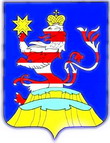 